            調光變壓器使用說明書販售本公司調光產品.請詳閱下列產品說明請確切務必跟客戶說明調光變壓器產品之優點及缺點.以免發生不必要的產品使用糾紛.安裝時請確認.輸入電壓為AC 110V或AC 220V並且需關閉電源.不可以活電直接安裝使用.安裝時請確認.輸出安裝的LED燈具.不能超過購買調光變壓器最大電壓和電流.電壓範圍為10V例如32V-42V不可以超載使用 3. 依客戶燈珠特性.DC輸出在低電壓時.會發生LED燈具.微亮.閃爍問題.LED燈具發生低電壓%數數值.每家客戶燈珠VF值特性不同會有不同情況發生.目前市面上產品發生LED燈具.微亮.閃爍問題~我司改善為業界最底.最穩定.目前相容性目前為99%. 4. 調光變壓器再進行多並.多串使用時.單一旋鈕同時控制多個變  壓器及燈具.會有機會發生抖動及閃爍問題.造成發生抖動及閃爍問題.會有下列幾種清況a.依施工地點的AC電壓穩定度和頻率b.施工單一迴路架設周邊是否有其他電器.機械產品.c.並聯.串聯不同瓦數的調光變壓器.d.調光旋鈕廠牌 5. 請勿安裝於戶外和過於潮濕的地方. 如需安裝於戶外和過於潮濕的地方.請灌防水膠.6.請勿重壓產品.和自行拆解.以免造成產品毀損.7.如發生不良狀況,請聯絡協力合作廠商安裝人員請勿自行拆開.以免造成人員電擊危險.8.產品請勿安裝在過於狹小及密閉空間.容易使變壓器溫度提高9.我司產品.均已投保千萬產品責任險.10.尺寸如下: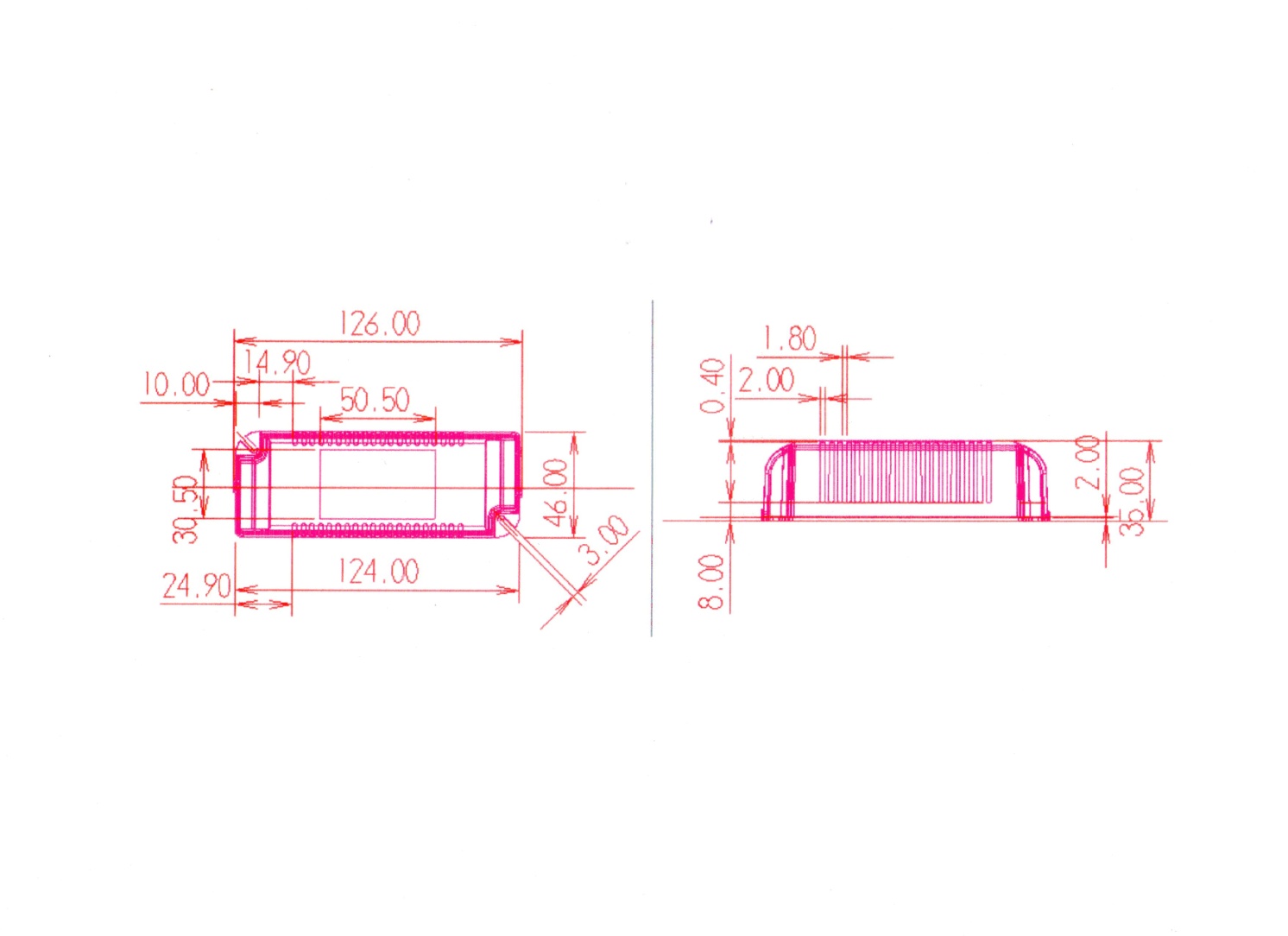 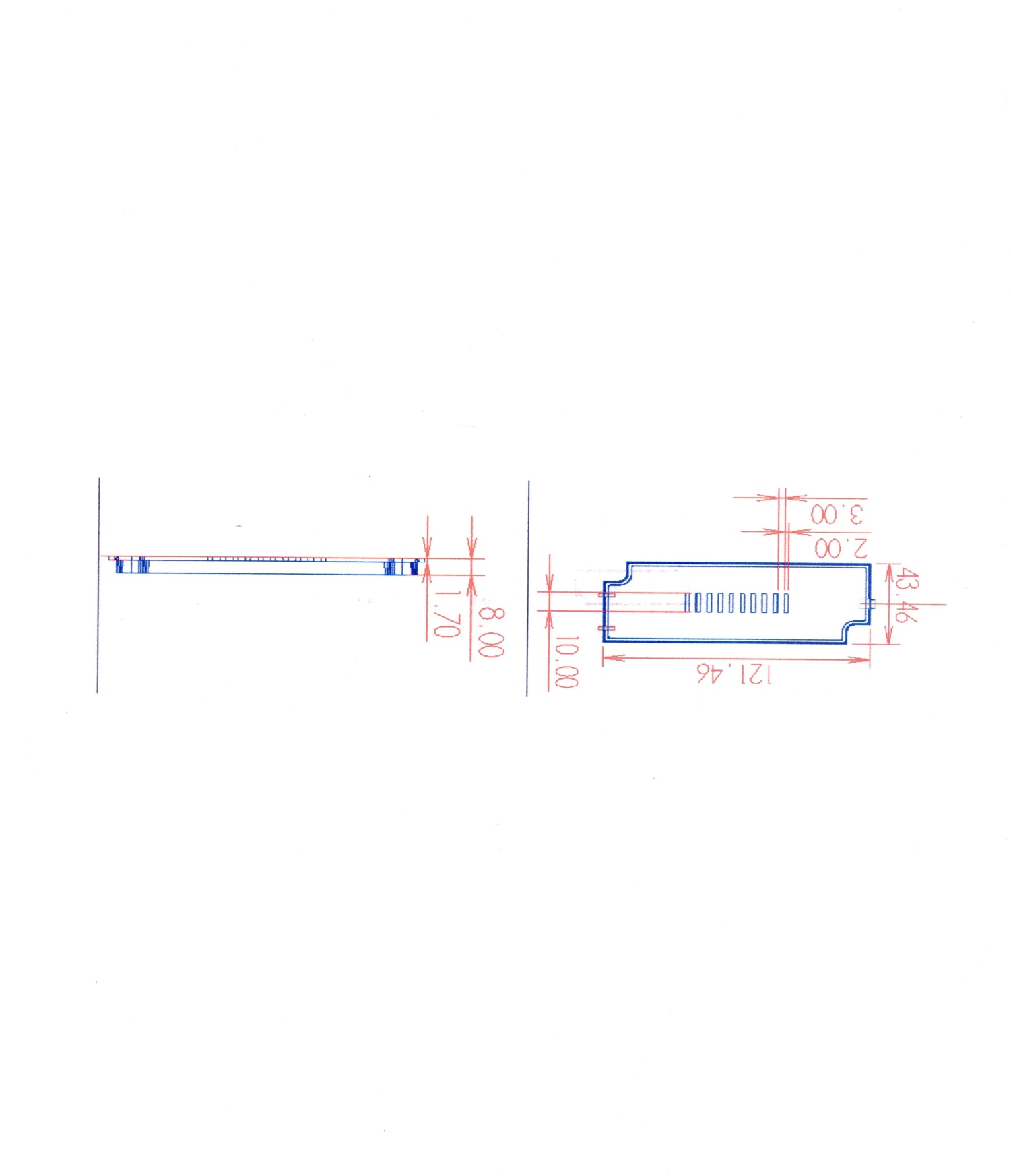                       YS益昇電子有限公司                                 2018年10版